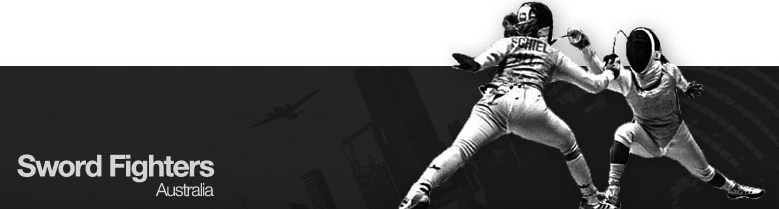 FENCINGFencing Holiday Classes in September – 2 hour sessions for 8 to 16 year oldsSeen Highlander or Pirates of the Caribbean or Willow? Want to learn the art of sword fighting just like the heroes of these movies, or the real life Olympians?With the Olympics still in the memory, here is your opportunity to try the sport of Fencing, with sessions run by Australian Fencer and Victorian Coach Chris Jones.  Chris teaches practical skills in an easy to understand, hands on environment. Let the kids enjoy a fun and healthy activity these holidays, learning the art of fencing with plastic swords and see how their tactical planning and imaginations can grow!WHEN									WHERETwo hour class on Wednesday 24 September      		    Brighton Grammar School                             4-6pm  				        Brighton Junior School GBR HallMORE INFORMATION  chris@swordfightersaustralia.com or call Chris Jones on 0409 013 171.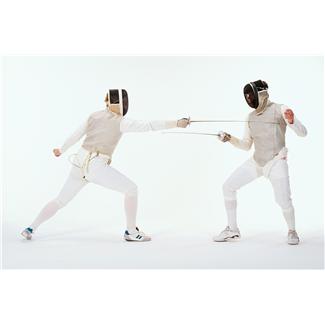 